ПостановлениеГлавы муниципального образования«Кошехабльское сельское поселение»   «22» июля 2020г.                               № 41                          а. КошехабльО внесении изменений в Постановление главы от 23 сентября 2014 года № 25-П «Об утверждении единой комиссии по осуществлению закупок путем проведения конкурсов, аукционов, запросов котировок, запросов предложений.В соответствии с ч.3 ст. 39 Федерального закона от 05.04.2013г. № 44-ФЗ «О контрактной системе в сфере закупок товаров, работ, услуг для государственных и муниципальных нужд»Постановляю:Внести изменения в Постановление главы от 23 сентября 2014 года № 25-П «Об утверждении единой комиссии по осуществлению закупок путем проведения конкурсов, аукционов, запросов котировок, запросов предложений, согласно приложению № 1 к настоящему Постановлению. Настоящее Постановление вступает в силу со дня его опубликования (обнародования). Глава муниципального образования «Кошехабльское сельское поселение»                                                 Х.Г. Борсов  Приложение № 1 к Постановлению главы муниципального образования «Кошехабльское сельское поселение»от «22» июля 2020г. № 41  Составединой комиссии по осуществлению закупок путем проведения конкурсов, аукционов, запросов котировок, запросов предложений.Тхаркахов Азамат Музрибович – главный специалист администрации – председатель комиссии; Курмалиева Сусанна Каплановна – специалист первой категории администрации – заместитель председателя; Берзегова Маргарита Муратовна – специалист первой категории администрации – член комиссии;Таова Сусанна Юрьевна – главный специалист администрации – член комиссии;Хамдохова Ирина Мухарбиевна – ведущий специалист администрации – член комиссии.  .РЕСПУБЛИКА АДЫГЕЯАДМИНИСТРАЦИЯ Муниципального образования «КОШЕХАБЛЬСКОЕ СЕЛЬСКОЕ ПОСЕЛЕНИЕ»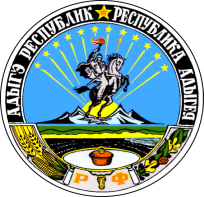 АДЫГЭ РЕСПУБЛИКМУНИЦИПАЛЬНЭ ГЪЭПСЫКIЭ ЗИIЭ«КОЩХЬАБЛЭ КЪОДЖЭ ПСЭУПI»